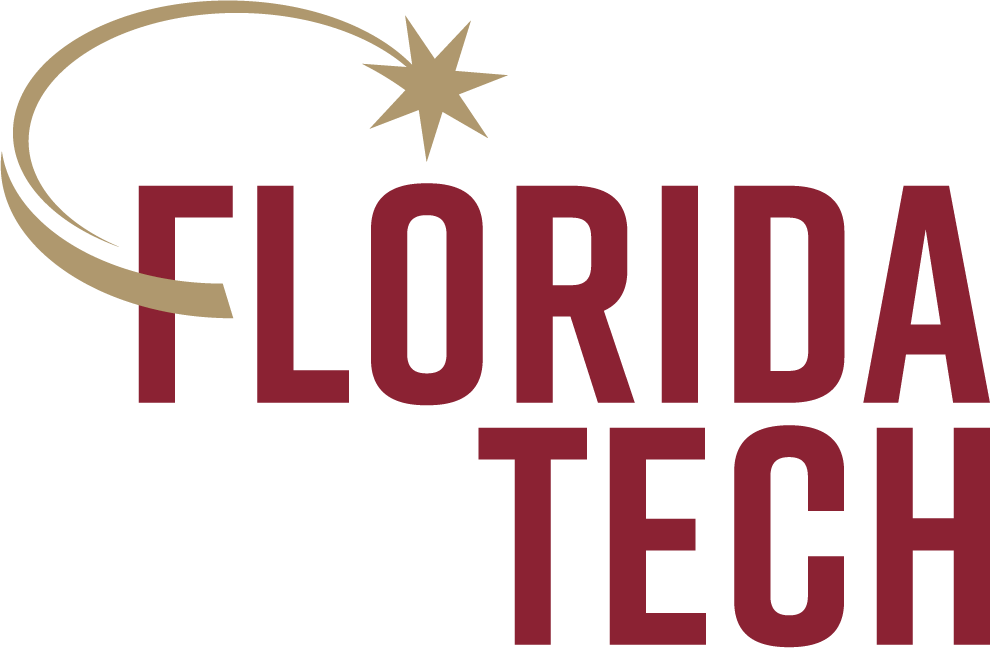 DRAFT REPORTFLORIDA TECH FY-2019 GHG REPORTPrincipal Author:Quinn A. Duffy, Planning & Sustainability Specialist(321) 674-7247
qduffy@fit.eduSubmission: XX/XX/XXXXSubmitted to: Mischka Maxwell, AVP Operations     			Eric Kledzik, SVP OperationsSpecial AcknowledgementFlorida Tech would like to recognize students Hannah Vest, Iven Webb, and Joseph Luya for their dedication and efforts to perform the very first GHG Inventory for their 2019 Senior Design Capstone Project. The commitment that is shown by the students of the Institution to better their community, environment, and future is what separates them from their peers in the rest of the world. They have truly embodied the relentless pursuit of greatness we instill in our alumni. About the Authors & ContributorsQuinn Duffy, Planning & Sustainability SpecialistServes as the Sustainability Coordinator in the Facilities Operations department at Florida Tech since 2019. A recent graduate of Florida Tech with a B.S. in Civil Engineering and a minor in Sustainability who is continuing with his education at Florida Tech where he hopes to transform the campus environment and mindset. Ana Castañeda, Student Ana Castañeda is a student from Colombia studying sustainability, working as a Sustainability Technician for Facilities Operations, and serving in the Student Organization for Sustainable Action (SOSA). Ana is absolutely dedicated to sustainability and the pursuit of best practices, greater action, and thoughtful planning. Suzy Daigle, Business ManagerMrs. Daigle is a graduate of the University of Louisiana at Lafayette with B.S. in General Studies and serves as the Secretary of the University Sustainability Council.  Suzy is a huge supporter of sustainability and assists in the tracking, collection, and validation of the data collected for our certifications, programs, and award proposals. Student Federal Work Study TechniciansVinai Balroop, Dylan Hall, Vicky Peña, Caroline MoralesFlorida Tech Faculty, Staff, and ContributorsDr. K. Lindeman, Student Organization for Student Action, Taylor Greene, Lee Martucci, Damon Hart, Jeff Sherman, Steve Czagas, Dr. G. Dewey Yeatts, Chad Shoultz, Cheryl LeBlanc, Carlos Rivera, Chrystal Hillary, and many more.Figure 1: FY-2019 Food Weight Breakdown	15Figure 2: FY-2019 Food Carbon Emissions Breakdown	16Figure 3: Total FY-2019 Carbon Emissions Breakdown	19Figure 4: Total FY-2019 Carbon Emissions by Category	21Figure 5: total FY-2019 Carbon Emissions by Gas	22Table 1: Executive Summary of Emissions	4Table 2: FY-2019 Raw Data	23Table 3: FY-2019 Emissions Per Scope	23Table 4: FY-2019 Total Emissions & Net Emissions	23Executive SummaryFlorida Tech FY-2019 Greenhouse Gas Emission ReportThe Florida Institute of Technology remains committed to the relentless pursuit of greatness through our sustainability initiatives. In order to provide some sort of quantitative benchmark for our success to be measured against and operate within best practices, the University has performed its first official Greenhouse Gas Inventory (GHG) for the 2019 Fiscal Year (May 1st, 2018 to April 30th, 2019). The following report will outline and define the values collected from our Campus Operations and recorded in the University of New Hampshire Sustainability Indicator Management & Analysis Program (SIMAP). This allows the University to have our data verified by a 3rd party in order to utilize it as a published report for the Association for Advancement of Sustainability in Higher Education (AASHE) Sustainability Tracking Assessment & Reporting System (STARS). The University Produced 34,345 MTCO2 during the reporting period, and this period will serve as the baseline year until the previous year can be completed. According to the United States Environmental Protection Agency (EPA) Energy Utilization Index (EUI, Zone-6 Education) the university is about 40% below the mean index number. Table 1 outlines the overall summary of Scope 1, Scope 2, and Scope 3 reported data. Table : Executive Summary of EmissionsInventory Parameters & BoundariesMethodsBoundariesThis inventory’s parameters were defined using The Greenhouse Gas Protocol . This report is centered around a financial control approach, meaning data was collected on items, entities, and operations that Florida Institute of Technology has financial control over, including FIT Aviation and FIT Museums. Some data was not able to be collected due to the lack of or inaccurately maintained records, leading to slightly deviated final results. Efforts will be made to correct the reporting standards for the next reporting period. Baseline yearThe baseline year for this inventory is Fiscal Year 2019 (FY-19). The Fiscal Year at Florida Tech runs from May 1st to April 31st each year. FY19 was chosen because at the start of the initial data collection it was the only complete fiscal year with appropriate data. Historic data will be included when available to show trends over the long term.Boundary Conditions and LimitationsThis report will take a financial control approach to the inventory. Under a financial control approach the inventory would include anything that Florida Tech “has the full authority to introduce and implement its operating policies at the operation”. Definition of ScopesThe categorization of various emission sources is outlined by The Greenhouse Gas protocol:Scope 1These are direct campus emissions that arise for on-site sources.Includes items such as: fossil fuels, fertilizer, refrigerants, & chemicals.Scope 2Purchased electricity & Renewable Energy Credits (RECs) makes up the whole of this scope.Scope 3Indirect emissions from activities associated with travel, user experience, and day-to-day operationsIncludes items such as: commuting, food, paper, etc.Institutional ParametersFlorida Institute of Technology, Inc. and its subsidiaries are a private not-for-profit Doctoral Granting Research University located in and around Melbourne, FL. The Educational Institution is located in a mid-size city classified as IECC Zone-2 (hot) and classified as an independent educational facility in the State of Florida . The Main Campus and Melbourne Sites are considered to incorporate over 135 acres of land, 2 million square feet of gross building space, and a Full Time Enrollment (FTE) student population of 4,685, 775 employees, and 357 faculty members. The total operating budget for FY-19 was $197 million with $2.6 million for research and $3.5 million for energy . Florida Institute of Technology, Inc. is a 501(c)3 charitable educational organization under IRS Tax Law and operates with subsidiaries, primarily FIT Aviation, Inc. and FIT Museums, Inc. as separate entities under operational and financial control of the University . Scope 1 Emissions InventoryStationary Fuels -Natural GasInitial natural gas information was only available as an amount purchased. Historic records of natural gas price were used to estimate the amount used by Florida Tech. These values can be found on the U.S. Energy Information Administration (EIA) website (“Natural Gas Prices”).The conversion factors for finding the equivalent CO2 emissions from the natural gas can also be found on the U.S. EIA website (“U.S. Energy Information Administration - EIA - Independent Statistics and Analysis.”). Natural gas was assumed as Non-cogenerated natural gas. These numbers reflect usage for HVAC, back-up generators, and laboratory use.  Conversion Factors	CO2 			53.02 kg CO2 / MMBtuCalculation MethodGenerated Alternative Energy – Solar ProductionEmissions related to sold alternative-produced electricity are calculated with respect to how much kWh the campus produces and returns to the grid. Florida Institute of Technology produces solar energy utilizing two arrays: a small array on the Facilities Transportation Depot and a larger on the Olin Engineering Complex roof. The annual capacity of each array are 14,773 and 16,782 kWh respectively. Data on the Average production of the panels utilizing weather, location, and historical trends was calculated using PVWatts Calculator from the National Renewable Energy Laboratory. Conversion Factors 	CO2 			0.55000 kg CO2 /kWhCalculation MethodTransportation Fuels – Campus Fleet GasolineFlorida Tech owns and operates many gasoline-fueled vehicles. The exact fuel usage of each vehicle is unknown so emissions were calculated based on the total fuel purchased. All campus gasoline vehicles draw the gas they need from one central tank. Conversion Factors	CO2 			8.86650 kg CO2 /galCalculation MethodTransportation Fuels – Campus Fleet DieselFlorida Tech owns and operates many diesel-fueled vehicles. The exact fuel usage of each vehicle is unknown so emissions were calculated based on the total fuel purchased. All campus diesel vehicles draw the gas they need from one central tank. Conversion Factors	CO2 			10.2570 kg CO2 /galCalculation MethodTransportation Fuels – Campus GeneratorsFlorida Tech owns and operates diesel emergency power back-up generators. These generators are serviced and filled with diesel regularly from the same fuel vendor that services the campus diesel tank. Conversion Factors	CO2 			10.2570 kg CO2 /galCalculation MethodTransportation Fuels – Campus Fleet Other FuelsFlorida Tech owns and operates many vehicles other than typical campus fleet gasoline, diesel, generator, or aviation fueled units. These numbers reflect the off-road vehicles utilized by University Facilities Operations to maintain our campus day-to-day operations. These vehicles include heavy equipment, golf carts, lifts, etc. Conversion Factors	CO2 			10.2570 kg CO2 /galCalculation MethodTransportation Fuels – FIT Aviation FuelEmissions related to the flight school are calculated based on the amount of fuel burned in order to operate all airplanes in service. This calculation does not take into account the different efficiencies of different aircrafts or the type of engine used in each plane. AvGas Fuel use information was provided by the accounting department of FIT Aviation for fiscal years 15 through 18.Conversion Factors	CO2 			8.30543 kg CO2 /galCalculation MethodFertilizerFertilizer usage primarily releases traceable amounts of CO2. Florida Tech minimizes the use of fertilizers by adhering to a strict schedule for its use. Fertilizers are used twice yearly to maintain the campus greenery.Conversion Factors	CO2 			0.00053 kg CO2 /lbCalculation MethodRefrigerantsRefrigerants and chemicals that are used on campus in the operations of HVAC systems include multiple refrigerant agents that comply with current laws and standards. The inventory of these refrigerants is based on the capacity of the current building HVAC unit inventory, our chilled water plants, and other refrigeration units. Conversion Factors	CO2 			0.86084 kg CO2 /lbCalculation MethodScope 2 Emissions InventoryPurchased ElectricityEmissions related to purchased electricity are calculated with respect to how much kWh the campus consumes. Florida Institute of Technology acquires their electricity from Florida Power and Light (FPL), more specifically the Cape Canaveral Plant, which runs on Natural Gas. Conversion Factors 	CO2 			0.49956 kg CO2 /kWhCalculation MethodGenerated Alternative Energy – Solar ProductionEmissions related to sold alternative-produced electricity are calculated with respect to how much kWh the campus produces and returns to the grid. Florida Institute of Technology produces solar energy utilizing two arrays: a small array on the Facilities Transportation Depot and a larger on the Olin Engineering Complex roof. The annual capacity of each array are 14,773 and 16,782 kWh respectively. Data on the Average production of the panels utilizing weather, location, and historical trends was calculated using PVWatts Calculator from the National Renewable Energy Laboratory. Conversion Factors 	CO2 			0.49956 kg CO2 /kWhCalculation MethodScope 3 Emissions InventoryFaculty & Staff CommutingThis category of emissions is based on the best available data, campus experience, and professional recommendations that several departments on campus were able to provide. We estimate that of our faculty, staff, and students whom commute to and from campus daily that the below conversion factors are as accurate as possible. Conversion Factors	Automobile: 92.5% - 20 mi/trip	Bicycle: 4% - 5 mi/trip	Carpool: 1% - 20 mi/trip	Commuter Rail: 0% - 0 mi/trip	Light Rail: 0% - 0 mi/trip	Public Bus: 2% - 15 mi/trip	Walk: 0.5% - 5 mi/tripFaculty Commuters (400)Staff Commuters (800)Student Commuters (2286)Weekly Commuting Trips (10)Commuting Weeks (45)Total Estimated GHG MTCDE: 7,573.54 Student TravelThis category of emissions is based on the best available data, campus experience, and professional recommendations that several departments on campus were able to provide. We have estimated the average yearly traveling methods of our on-campus student population who travel to and from home between semesters. Conversion Factors	Air Travel: 67% Automobile: 20% - 900 mi/trip - 6 trips annually	Carpool: 10% - 900 mi/trip - 6 trips annually	Rail: 2% - 900 mi/trip - 6 trips annually	Public Bus: 1% - 900 mi/trip - 6 trips annuallyStudent Commuters (1648)Total Estimated GHG MTCDE: 3,766 Food Purchasing & UsageThe food purchasing and overall usage by a university campus is substantial, and it’s very difficult to track the exact amount of meats, fruits, and vegetables arriving from multiple vendors at multiple sites. Utilizing data from Dining Services, we were able to account for 80% of our food purchasing for the fiscal year in a semi-detailed format with general shipped weights of the food stuffs ordered. The conversion factors are listed below:Conversion Factors	Beans: 0.78000 kg eCO2/kg food	Beef: 26.45000 kg eCO2/kg food	Cheese: 9.78000 kg eCO2/kg food	Coffee & Tea: 5.05000 kg eCO2/kg food	Eggs: 3.54000 kg eCO2/kg food	Fish: 3.83000 kg eCO2/kg food	Fruits: 0.36000 kg eCO2/kg food	Grains: 0.86000 kg eCO2/kg food	Liquids: 1.03000 kg eCO2/kg food	Milk: 1.34000 kg eCO2/kg food	Nuts: 1.17000 kg eCO2/kg food	Pork: 6.87000 kg eCO2/kg food	Potatoes: 0.21000 kg eCO2/kg food	Spices: 0.73000 kg eCO2/kg food	Sugars: 0.93000 kg eCO2/kg food	Vegetables: 0.73000 kg eCO2/kg foodOverall food purchased: 1,068,707 lb  0.453592 kg/lb = 484757.341Overall GHG MTCDE: 2,548.42 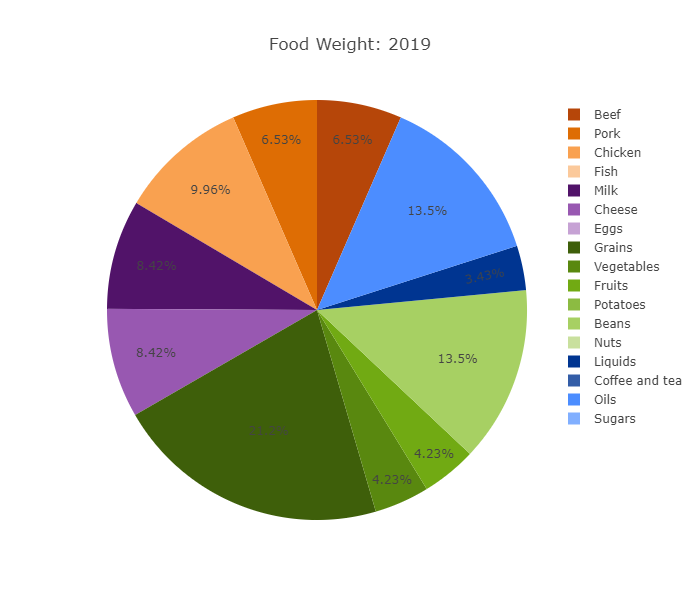 Figure : FY-2019 Food Weight Breakdown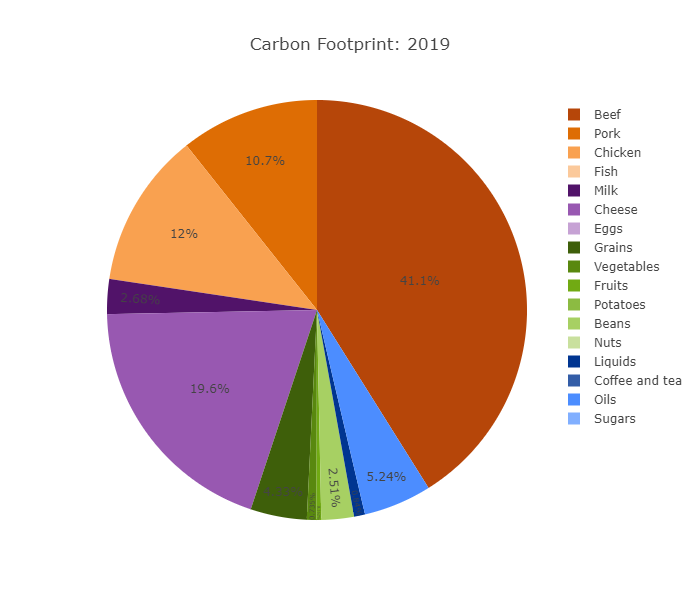 Figure : FY-2019 Food Carbon Emissions BreakdownPaper PurchasingThe data collected from the campus community on paper purchasing is reflected by the total quantity of paper used by the University in reams. Data was collected from our campus printer/copier fleet and the Copy Center ordering information. We are confident that this will account for more than 90% of our paper purchasing less the units that are not registered on the campus system. Below are the conversion factors for paper purchasing.Conversion Factors 	CO2 			0.00593 kg CO2 /reamCalculation MethodWaste & WastewaterWaste and wastewater data is collected from the production and collection of landfill waste and central treatment bound wastewater. Our primary sources of data are the City of Melbourne and Waste Management. The treatment plant is classified as aerobic and the landfill in our county is a non-CH4 recovery landfill. The conversion factors are listed below.Conversion Factors 	CO2			0.000000432 kg CO2 /gallonCO2		            0.0001736 kg CO2 /poundCalculation MethodCarbon Sinks & SequestrationNon-Additional SequestrationThe Florida Tech Campus is situated in a geographic location that straddles a small flowing body of water called Crane Creek which feeds into the Indian River Lagoon. This means that a significant portion of wetlands exist on campus (26.02 acres), a portion of which is protected within the Gordon & Joy Patterson Botanical Gardens (19.4 acres). These wetlands serve as a carbon sequestration for our campus footprint and a sponge for any emissions that occur. Although it does not subtract from the overall footprint, it is non-additional sequestration. The conversion factors are listed below.Conversion Factors 	CO2 			148.50000 kg CO2 /acreCalculation MethodSummaryThis is the first of what will become annual reporting of the Florida Institute of Technology’s greenhouse gas emissions (GHG) for our entire campus operations. The first year will serve as an inaugural exercise of the collection of data, encouraging the participation of various campus departments and the involvement of our management system to recognize the significance of understanding the numbers that back up our operational qualities. Florida Tech has produced a net 34,345.34 metric tons carbon dioxide equivalent (MTCDE) of emissions for the 2019 fiscal year.In comparison to universities of similar size, Florida Tech emits at a less than average rate. For example, Rice University in Houston, Texas has about 4,000 undergraduate students and Gross Scope 1 & Scope 2 Emissions from FY 2018 were 108,443 MTCDE (27.11 MTCDE/student). University of Florida, which is one of the sustainability leaders in Florida incurred about 363,581 MTDCE from scope 1 & Scope 2 sources for 51,887 students (7.01 MTCDE/Student). Florida Tech produced a total of 14,948.40 Scope 1 & Scope 2 emissions for the same year for 4,685 students (3.19 MTCDE/Student). Overall, Florida Tech can always do better to lessen the impact it has on the local community, environment, and overall health of the university, but it has made significant improvements in the last few years to be one of the cleanest universities in Florida. 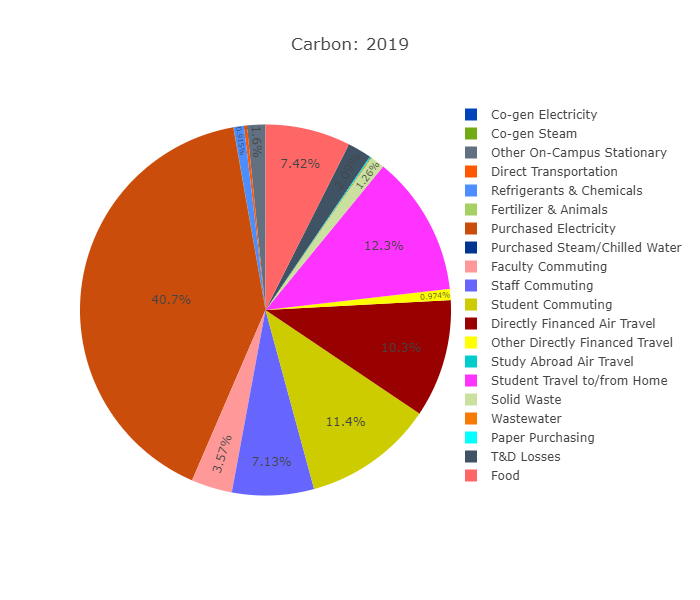 Figure : Total FY-2019 Carbon Emissions BreakdownAppendix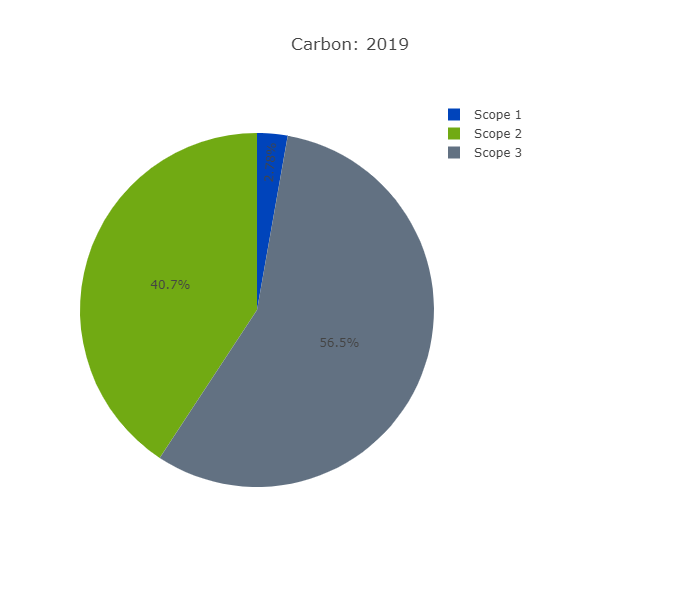 Figure : Total FY-2019 Carbon Emissions by Category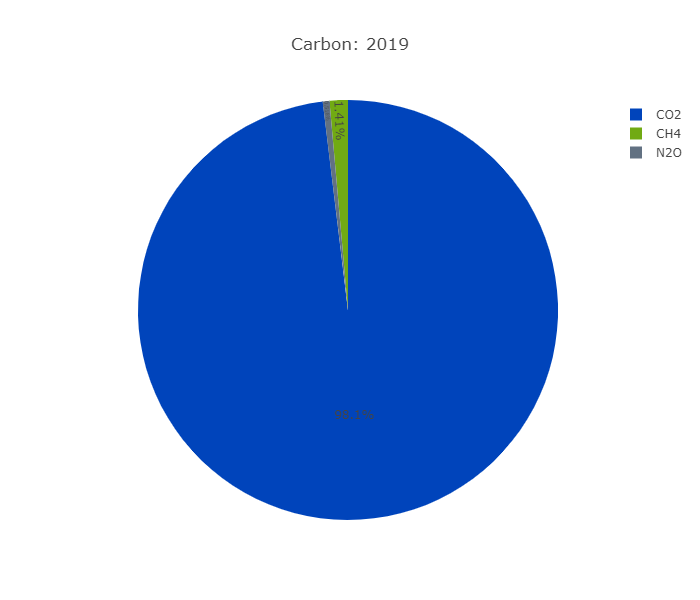 Figure : total FY-2019 Carbon Emissions by GasTable : FY-2019 Raw DataTable : FY-2019 Emissions Per ScopeTable : FY-2019 Total Emissions & Net EmissionsSourceAmount (Unit)Emissions (MTCDE)Scope 1 (Total)Scope 1 (Total)Scope 1 (Total)Stationary Fuels10,346 MMBtu550.36Transport FuelsVaries87.12Fertilizer5,250 lb2.83Refrigerants & ChemicalsVaries314.21Scope 2 (Total)Scope 2 (Total)Scope 2 (Total)Utilities28.0 GWh13,993.88Renewable Energy-31 MWh-17.36Scope 3 (Total)Scope 3 (Total)Scope 3 (Total)CommutingVaries15644.75Food1,068,707 lb2548.42Paper5,642 reams33.49Waste2,486,400 lb431.64Wastewater49,072,400 gal21.20Sinks (Total)Sinks (Total)Sinks (Total)Non-Additional Sequestration26.2 acres3,864Total Emissions34,34534,345SourceCO2 (kg)CO2 (MTCDE)CH4 (kg)CH4 (MTCDE)N2O (kg)N2O (MTCDE)GHG MTCDEOther On-Campus Stationary548,545548.54551.5310.29550.36Direct Transportation74,999753614211.1287.12Refrigerants & Chemicals000000314.21Fertilizer & Animals0000112.832.83Purchased Electricity13,924,58113,924.581,03028.8515340.4513,993.88Faculty Commuting1,211,6801,211.68641.814211.11,224.59Staff Commuting2,423,3602,423.361303.658422.212,449.22Student Commuting3,858,5723,858.572065.7613435.43,899.73Directly Financed Air Travel3,517,6933,517.69381.073910.423,529.18Other Directly Financed Travel330,858330.86180.5123.07334.43Student Travel to/from Home4,190,7004,190.70641.795715.114,207.60Solid Waste0015,416431.6400431.64Wastewater00008021.221.2Paper Purchasing00000033.49T&D Losses713,881713.88531.4882.07717.43Food2,548,4212,548.4200002,548.42ScopeCO2 (kg)CH4 (kg)N2O (kg)GHG MTCDE1623,5449054954.52213,924,5811,03015313,993.88318,795,16615,98945519,396.93CO2 (kg)CH4 (kg)N2O (kg)Gross MTCDEOffsets (MTCDE)Compost (MTCDE)Non-AdditionalBiogenic (MTCDE)Net MTCDE33,343,29117,11066134,345.34003,864.00150.2734,345.34